31 января 2020 года сотрудники Богучарского районного историко-краеведческого музея совместно с Богучарским районным Домом ветеранов провели урок мужества «Сталинград: 200 дней мужества и стойкости» для учащихся Подколодновской школы для 6 - 8 классов.На уроке присутствовала несовершеннолетний узник фашистского концлагеря и  ветеран труда - Шульгина Прасковья Ивановка. Ей было 13 лет, когда начиналась Великая Отечественная война. Она поделилась с ребятами своими воспоминаниями о Сталинградской битве, о том, что 200 дней и ночей продолжалась самая кровавая битва в истории человечества. Город был полностью разрушен, превращен в груду развалин. Погибло более миллиона солдат и офицеров. К моменту завершения боев за Сталинград из его 500-тысячного населения (эвакуироваться успели 100 тысяч человек) в живых осталось около 30 тысяч, в центральном районе выжило всего 7 человек.Сталинградская битва стала решающим сражением Второй мировой войны, в котором советские войска одержали крупнейшую победу. Эта битва ознаменовала начало коренного перелома в ходе Великой Отечественной войны и Второй мировой войны в целом. Закончилось победное наступление немецко-фашистских войск, и началось их изгнание с территории Советского Союза.С помощью подготовленной сотрудниками музея презентации ребята увидели грандиозный памятник-ансамбль «Героям Сталинградской битвы». «Прошли» дорогой памяти по Аллее пирамидальных тополей к площади «Стоять насмерть», вдоль композиции «Стены-руины» к «Площади героев». В Зале воинской славы поклонились 7200 воинам, павшим в Сталинградской битве. От «Площади Скорби» «поднялись» на вершину Мамаева кургана к основанию главного монумента – «Родина-мать зовет!».В завершение урока учащиеся смогли более подробно изучить  экспонаты по теме.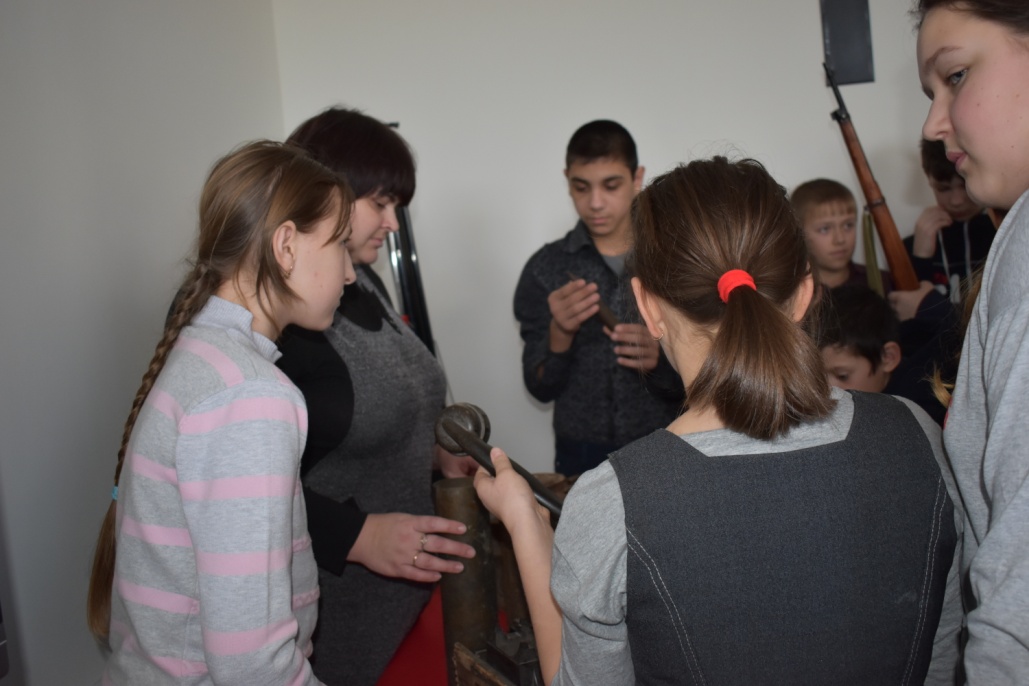 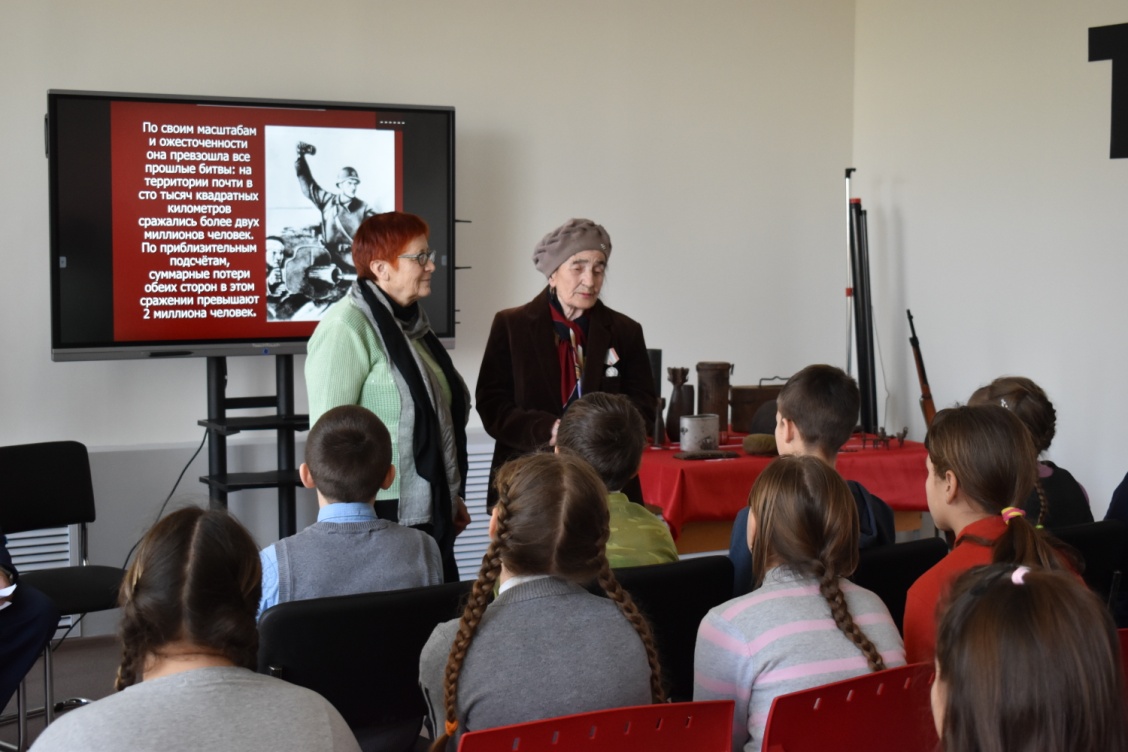 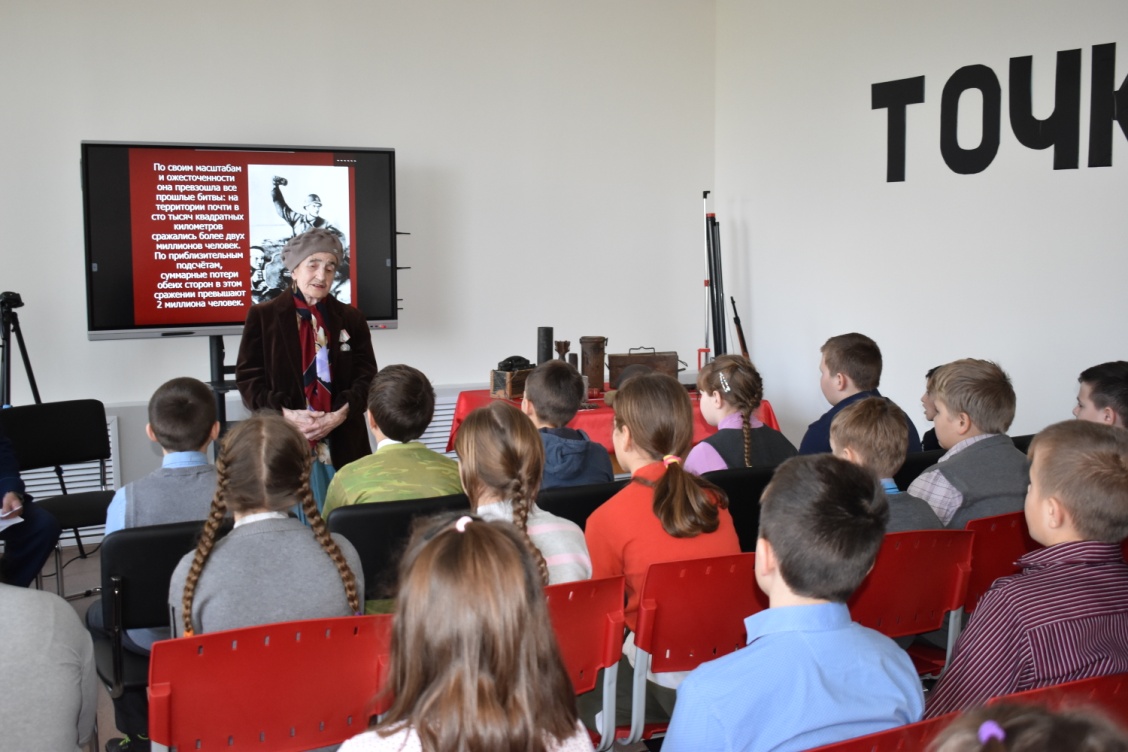 